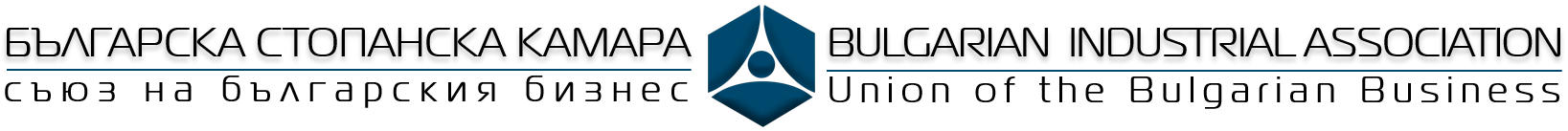 П О К А Н Аза семинар„Начини за изготвяне и подаване на месечни и коригиращи ИНТРАСТАТ декларации. Изготвяне и подаване на работни документи през система ИНТРАСТАТ.”7 юни 2016, вторник, БСК, София,(Практическо обучение)П Р О Г Р А М А9:15 – 9:30 	Регистрация на участницитеМОДУЛ 1: НАЧИНИ ЗА ИЗГОТВЯНЕ И ПОДАВАНЕ НА МЕСЕЧНИ И КОРИГИРАЩИ ИНТРАСТАТ ДЕКЛАРАЦИИ1. Структура на ИНТРАСТАТ декларациите и особености на подготовка на данните за деклариране. 2. Особености на работа с ключови номенклатури (Вид на сделка, Комбинирана номенклатура на стоките и Условия на доставка – INCOTERMS-2010)3. Средства за контрол на качеството на данните при подаване на ИНТРАСТАТ декларации – таблици за конвертиране, допустими диапазони, взаимообвързана стойност – статистическа стойност – условие на доставка4. Информационна система ИНТРАСТАТ – обща информация:Логика на организация на подготвяните и декларираните данниОбяснение на ключови понятия – „Месец“, „Плик“, „Съобщение“, „XML файл“ – типове и структура, „Декларация“, „Протокол“11:00 Кафе пауза - 20 мин.5.Работа с модули „ИНТРАСТАТ оператор“ и „Събиращ орган“ – създаване и подаване на месечна и коригиращи декларацииМОДУЛ 2: ИЗГОТВЯНЕ И ПОДАВАНЕ НА РАБОТНИ ДОКУМЕНТИ ПРЕЗ СИСТЕМА ИНТРАСТАТ6. Оперативни документи и документооборот7. Подаване на работни документи през система ИНТРАСТАТ8. СправкиКрай: 12:30ЗАБЕЛЕЖКА: Обучението предполага познаване на действащата нормативна и методологична уредба по прилагане на система ИНТРАСТАТ!Описание на обучениетоОбучението е с практическа насоченост и цели опресняване, обогатяване и усъвършенстване на познанията по практическата работа, свързана с изпълнение на задълженията на ИНТРАСТАТ операторите. В рамките на разглежданите теми ще бъде предоставена разнообразна допълнителна информация във връзка с подготовката на различните данни, обект на деклариране по система ИНТРАСТАТ. Специален акцент на обучението е работата с информационна система ИНТРАСТАТ в две ключови направления:- Различни методи за подготовка и подаване на месечни и коригиращи ИНТРАСТАТ декларации;- Подаване на оперативни документи през система ИНТРАСТАТ и справки по извършените дейности.Лектор: Красимир Иванов, директор на дирекция „ИНТРАСТАТ”, ЦУ на НАПРегистрации се приемат до 3 юни, петък, или до изчерпване на местата. Таксата за участие е 120 лв. с включен ДДС и за един участник. При 3 и повече участника от една фирма таксата се намалява с 20%. Таксата се заплаща в срок до 6 юни, понеделник, след наше потвърждение на регистрацията на по-горе посочения от Вас e-mailпо сметката на:Българска Стопанска КамараБанка ДСКСофия, Клон КалоянIBAN: BG61STSA93000021609234BIC КОД: STSABGSFТакса семинар „Интрастат 2016“МОЛЯ НЕ ИЗВЪРШВАЙТЕ ПЛАЩАНЕ БЕЗ НАШЕ ПОТВЪРЖДЕНИЕ НА РЕГИСТРАЦИЯТА!Регистрационната форма да се изпрати на Милена Стоева, e-mail: ierc3@bia-bg.com или факс: 02 987 2604. За информация: 02 932 0934.Заплащане на място не се предвижда, поради невъзможност за подготовка на материалите и планиране на работата. Фактурите се получават на място при регистрацията. Участие се допуска след изпращането на попълнена регистрационна форма и заплащане на такса. При невъзможност за участие на записал се участник, той може да бъде заменен с друг. При възможност, ще предложим участие в следващ подобен семинар на участник (участници), които са били възпрепятствани да посетят семинара.Регистрационна форма„ИНТРАСТАТ – 2016”, БСК, София, 7 юни 2016, вторникДейност:Въпроси: